                                                 Spread Sheet Report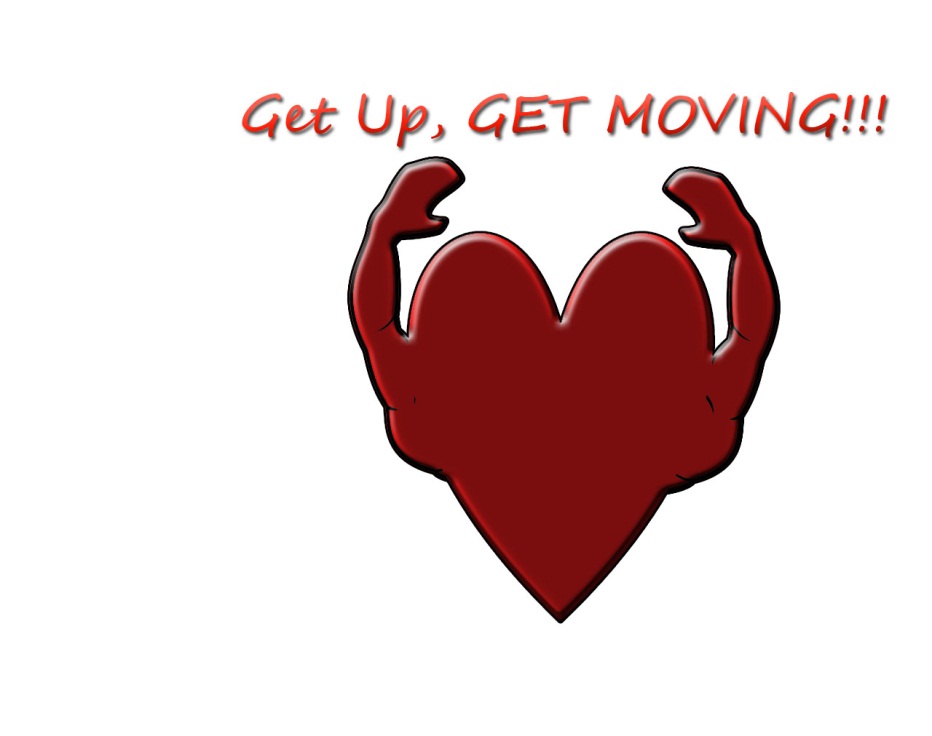 Programme Aim:Example: The programme has been designed to help Ryan Lecoutre in losing weight over a ten week period. Ryan currently weighs 80.33kg and wants to get it down over the 10 weeks to weigh around 60kg; that is his target.Personal Profile:Example:  Ryan currently weighs 80 kg, and at the end of the programme he wants to weigh 70kg at the most. He wants to also lower his BMI, from 29 to 23 at least.Food Intake - This is what Ryan will eat for the next 10 weeks:ConclusionAs the table below shows, Ryan should lose weight over the 10 week period, and he will look better and slimmer.This graph shows how Ryan’s BMI should change over the 10 weeks, the graph shows that it steadily decreased. This shows that the programme was effective because he took in less calories than he burned off, and lost weight as a result. This means that the diet was effective at losing weight for Ryan.I would recommend this programme to anyone wanting to lose weight because it makes your BMI decrease steadily.NameRyan LecoutreRyan LecoutreAge15GenderMaleWeight kg80Height cm1.66BMR1068.3Calorie intake from menu 10501Starting BMI29.03178981NameRyan LecoutreRyan LecoutreAge15GenderMaleWeight kg80Height cm1.66BMR1068.3Calorie intake from menu 7076Starting BMI29.03178981Week 1FoodDrinkCalories in FoodCalories in DrinkBreakfastTotal Calories for Breakfast:1219Total Calories for Breakfast:854Day 1EggsOrange Juice73122Day 2Hash BrownOrange Juice191122Day 3Hash BrownOrange Juice191122Day 4Hash BrownOrange Juice191122Day 5Hash BrownOrange Juice191122Day 6Hash BrownOrange Juice191122Day 7Hash BrownOrange Juice191122LunchTotal Calories for Lunch (Food):1785Total Calories for Lunch:973Day 1KitKatCoke255139Day 2KitKatCoke255139Day 3KitKatCoke255139Day 4KitKatCoke255139Day 5KitKatCoke255139Day 6KitKatCoke255139Day 7KitKatCoke255139TeaTotal Calories for Dinner:4697Total Calories for Dinner:973Day 1Chicken and ChipsCoke 671139Day 2Chicken and ChipsCoke 671139Day 3Chicken and ChipsCoke 671139Day 4Chicken and ChipsCoke 671139Day 5Chicken and ChipsCoke 671139Day 6Chicken and ChipsCoke 671139Day 7Chicken and ChipsCoke 671139 Total Calories:  Total Calories:  Total Calories: 7701                     Total Calories:2800          Total Calories for the Week:10501Week 2FoodDrinkCalories in FoodCalories in DrinkBreakfastTotal Calories for Breakfast:659Total Calories for Breakfast:462Day 1BananaMilk2046Day 2ToastApple Juice87117Day 3Hash BrownCoffee1917Day 4Hash BrownOrange Juice191122Day 5ToastMilk8746Day 6AppleApple Juice10117Day 7EggsCoffee737LunchTotal Calories for Lunch (Food):1156Total Calories for Lunch:716Day 1KitKatOrange Juice255122Day 2RiceApple Juice174117Day 3Walkers Baked CrispsOrange Juice102122Day 4RiceLemonade17499Day 5Ham Coke156139Day 6AppleWater400Day 7KitKatApple Juice255117TeaTotal Calories for Dinner:2460Total Calories for Dinner:736Day 1Sausage and MashJ2O690132Day 2Spaghetti CarbonaraApple Juice227.5117Day 3PizzaCoke 298139Day 4Spaghetti CarbonaraLemonade227.599Day 5Spaghetti BologneseJ2O266132Day 6Chicken Curry Water800Day 7Chicken and ChipsApple Juice671117 Total Calories:  Total Calories:  Total Calories: 4275                     Total Calories:1914          Total Calories for the Week:6189Week 3FoodDrinkCalories in FoodCalories in DrinkBreakfastTotal Calories for Breakfast:759Total Calories for Breakfast:462Day 1BananaMilk2046Day 2ToastApple Juice87117Day 3Bran FlakesCoffee2917Day 4Hash BrownOrange Juice191122Day 5ToastMilk8746Day 6AppleApple Juice10117Day 7EggsCoffee737LunchTotal Calories for Lunch (Food):1094Total Calories for Lunch:716Day 1KitKatOrange Juice255122Day 2RiceApple Juice174117Day 3AppleOrange Juice40122Day 4RiceLemonade17499Day 5Ham Coke156139Day 6AppleWater400Day 7KitKatApple Juice255117TeaTotal Calories for Dinner:2903.5Total Calories for Dinner:736Day 1Sausage and MashJ2O690132Day 2Chicken and ChipsApple Juice671117Day 3PizzaCoke 298139Day 4Spaghetti CarbonaraLemonade227.599Day 5Spaghetti BologneseJ2O266132Day 6Chicken Curry Water800Day 7Chicken and ChipsApple Juice671117 Total Calories:  Total Calories:  Total Calories: 4756.5                     Total Calories:1914          Total Calories for the Week:6670.5Week 4FoodDrinkCalories in FoodCalories in DrinkBreakfastTotal Calories for Breakfast:759Total Calories for Breakfast:462Day 1BananaMilk2046Day 2ToastApple Juice87117Day 3Bran FlakesCoffee2917Day 4Hash BrownOrange Juice191122Day 5ToastMilk8746Day 6AppleApple Juice10117Day 7EggsCoffee737LunchTotal Calories for Lunch (Food):996Total Calories for Lunch:716Day 1KitKatOrange Juice255122Day 2RiceApple Juice174117Day 3Walkers Baked CrispsOrange Juice102122Day 4RiceLemonade17499Day 5Ham Coke156139Day 6AppleWater400Day 7BananaApple Juice95117TeaTotal Calories for Dinner:2903.5Total Calories for Dinner:736Day 1Sausage and MashJ2O690132Day 2Chicken and ChipsApple Juice671117Day 3PizzaCoke 298139Day 4Spaghetti CarbonaraLemonade227.599Day 5Spaghetti BologneseJ2O266132Day 6Chicken Curry Water800Day 7Chicken and ChipsApple Juice671117 Total Calories:  Total Calories:  Total Calories: 4658.5                     Total Calories:1914          Total Calories for the Week:6572.5Week 5FoodDrinkCalories in FoodCalories in DrinkBreakfastTotal Calories for Breakfast:759Total Calories for Breakfast:462Day 1BananaMilk2046Day 2ToastApple Juice87117Day 3Bran FlakesCoffee2917Day 4Hash BrownOrange Juice191122Day 5ToastMilk8746Day 6AppleApple Juice10117Day 7EggsCoffee737LunchTotal Calories for Lunch (Food):996Total Calories for Lunch:716Day 1KitKatOrange Juice255122Day 2RiceApple Juice174117Day 3Walkers Baked CrispsOrange Juice102122Day 4RiceLemonade17499Day 5Ham Coke156139Day 6AppleWater400Day 7BananaApple Juice95117TeaTotal Calories for Dinner:2903.5Total Calories for Dinner:736Day 1Sausage and MashJ2O690132Day 2Chicken and ChipsApple Juice671117Day 3PizzaCoke 298139Day 4Spaghetti CarbonaraLemonade227.599Day 5Spaghetti BologneseJ2O266132Day 6Chicken Curry Water800Day 7Chicken and ChipsApple Juice671117 Total Calories:  Total Calories:  Total Calories: 4658.5                     Total Calories:1914          Total Calories for the Week:6572.5Week 6FoodDrinkCalories in FoodCalories in DrinkBreakfastTotal Calories for Breakfast:759Total Calories for Breakfast:462Day 1BananaMilk2046Day 2ToastApple Juice87117Day 3Bran FlakesCoffee2917Day 4Hash BrownOrange Juice191122Day 5ToastMilk8746Day 6AppleApple Juice10117Day 7EggsCoffee737LunchTotal Calories for Lunch (Food):996Total Calories for Lunch:716Day 1KitKatOrange Juice255122Day 2RiceApple Juice174117Day 3Walkers Baked CrispsOrange Juice102122Day 4RiceLemonade17499Day 5Ham Coke156139Day 6AppleWater400Day 7BananaApple Juice95117TeaTotal Calories for Dinner:2903.5Total Calories for Dinner:736Day 1Sausage and MashJ2O690132Day 2Chicken and ChipsApple Juice671117Day 3PizzaCoke 298139Day 4Spaghetti CarbonaraLemonade227.599Day 5Spaghetti BologneseJ2O266132Day 6Chicken Curry Water800Day 7Chicken and ChipsApple Juice671117 Total Calories:  Total Calories:  Total Calories: 4658.5                     Total Calories:1914          Total Calories for the Week:6572.5Week 7FoodDrinkCalories in FoodCalories in DrinkBreakfastTotal Calories for Breakfast:759Total Calories for Breakfast:462Day 1BananaMilk2046Day 2ToastApple Juice87117Day 3Bran FlakesCoffee2917Day 4Hash BrownOrange Juice191122Day 5ToastMilk8746Day 6AppleApple Juice10117Day 7EggsCoffee737LunchTotal Calories for Lunch (Food):996Total Calories for Lunch:716Day 1KitKatOrange Juice255122Day 2RiceApple Juice174117Day 3Walkers Baked CrispsOrange Juice102122Day 4RiceLemonade17499Day 5Ham SandwichCoke156139Day 6AppleWater400Day 7BananaApple Juice95117TeaTotal Calories for Dinner:2903.5Total Calories for Dinner:736Day 1Sausage and MashJ2O690132Day 2Chicken and ChipsApple Juice671117Day 3PizzaCoke 298139Day 4Spaghetti CarbonaraLemonade227.599Day 5Spaghetti BologneseJ2O266132Day 6Chicken Curry Water800Day 7Chicken and ChipsApple Juice671117 Total Calories:  Total Calories:  Total Calories: 4658.5                     Total Calories:1914          Total Calories for the Week:6572.5Week 8FoodDrinkCalories in FoodCalories in DrinkBreakfastTotal Calories for Breakfast:838Total Calories for Breakfast:462Day 1BananaMilk2046Day 2ToastApple Juice87117Day 3ShreddiesCoffee3707Day 4Hash BrownOrange Juice191122Day 5ToastMilk8746Day 6AppleApple Juice10117Day 7EggsCoffee737LunchTotal Calories for Lunch (Food):996Total Calories for Lunch:716Day 1KitKatOrange Juice255122Day 2RiceApple Juice174117Day 3Walkers Baked CrispsOrange Juice102122Day 4RiceLemonade17499Day 5Ham SandwichCoke156139Day 6AppleWater400Day 7BananaApple Juice95117TeaTotal Calories for Dinner:2903.5Total Calories for Dinner:736Day 1Sausage and MashJ2O690132Day 2Chicken and ChipsApple Juice671117Day 3PizzaCoke 298139Day 4Spaghetti CarbonaraLemonade227.599Day 5Spaghetti BologneseJ2O266132Day 6Chicken Curry Water800Day 7Chicken and ChipsApple Juice671117 Total Calories:  Total Calories:  Total Calories: 4737.5                     Total Calories:1914          Total Calories for the Week:6651.5Week 9FoodDrinkCalories in FoodCalories in DrinkBreakfastTotal Calories for Breakfast:759Total Calories for Breakfast:462Day 1BananaMilk2046Day 2ToastApple Juice87117Day 3Bran FlakesCoffee2917Day 4Hash BrownOrange Juice191122Day 5ToastMilk8746Day 6AppleApple Juice10117Day 7EggsCoffee737LunchTotal Calories for Lunch (Food):996Total Calories for Lunch:716Day 1KitKatOrange Juice255122Day 2RiceApple Juice174117Day 3Walkers Baked CrispsOrange Juice102122Day 4RiceLemonade17499Day 5Ham SandwichCoke156139Day 6AppleWater400Day 7BananaApple Juice95117TeaTotal Calories for Dinner:2903.5Total Calories for Dinner:736Day 1Sausage and MashJ2O690132Day 2Chicken and ChipsApple Juice671117Day 3PizzaCoke 298139Day 4Spaghetti CarbonaraLemonade227.599Day 5Spaghetti BologneseJ2O266132Day 6Chicken Curry Water800Day 7Chicken and ChipsApple Juice671117 Total Calories:  Total Calories:  Total Calories: 4658.5                     Total Calories:1914          Total Calories for the Week:6572.5Week 10FoodDrinkCalories in FoodCalories in DrinkBreakfastTotal Calories for Breakfast:759Total Calories for Breakfast:462Day 1BananaMilk2046Day 2ToastApple Juice87117Day 3Bran FlakesCoffee2917Day 4Hash BrownOrange Juice191122Day 5ToastMilk8746Day 6AppleApple Juice10117Day 7EggsCoffee737LunchTotal Calories for Lunch (Food):996Total Calories for Lunch:716Day 1KitKatOrange Juice255122Day 2RiceApple Juice174117Day 3Walkers Baked CrispsOrange Juice102122Day 4RiceLemonade17499Day 5Ham SandwichCoke156139Day 6AppleWater400Day 7BananaApple Juice95117TeaTotal Calories for Dinner:2903.5Total Calories for Dinner:736Day 1Sausage and MashJ2O690132Day 2Chicken and ChipsApple Juice671117Day 3PizzaCoke 298139Day 4Spaghetti CarbonaraLemonade227.599Day 5Spaghetti BologneseJ2O266132Day 6Chicken Curry Water800Day 7Chicken and ChipsApple Juice671117 Total Calories:  Total Calories:  Total Calories: 4658.5                     Total Calories:1914          Total Calories for the Week:6572.5Exercise and Activity - This is Ryan's exercise regime for the next 10 weeksWeek 1ActivitySundayMondayTuesdayWednesdayThursdayFridaySaturdayWeekly TotalsChosen ActivityBasketballGolfWeight liftingTennisHockey FootballCanoeingCalories burned in hour (60 mins)4571752002502253005442151Activty in mins60606060606060420Calories used457.00175.00200.00250.00225.00300.00544.002151.00Week 2ActivitySundayMondayTuesdayWednesdayThursdayFridaySaturdayWeekly TotalsChosen ActivityGolfBasketballBasketballTennisHockey BasketballGolfCalories burned in hour (60 mins)1754574572502254571752196Activty in mins60606060606060420Calories used175.00457.00457.00250.00225.00457.00175.002196.00Week 3ActivitySundayMondayTuesdayWednesdayThursdayFridaySaturdayWeekly TotalsChosen ActivityGolfBasketballBasketballTennisHockey BasketballGolfCalories burned in hour (60 mins)1754574572502254571752196Activty in mins60606060606060420Calories used175.00457.00457.00250.00225.00457.00175.002196.00Week 4ActivitySundayMondayTuesdayWednesdayThursdayFridaySaturdayWeekly TotalsChosen ActivityGolfBasketballBasketballTennisHockey BasketballGolfCalories burned in hour (60 mins)1754574572502254571752196Activty in mins60606060606060420Calories used175.00457.00457.00250.00225.00457.00175.002196.00Week 5ActivitySundayMondayTuesdayWednesdayThursdayFridaySaturdayWeekly TotalsChosen ActivityGolfBasketballBasketballTennisTennisBasketballGolfCalories burned in hour (60 mins)1754574572502504571752221Activty in mins60606060606060420Calories used175.00457.00457.00250.00250.00457.00175.002221.00Week 6ActivitySundayMondayTuesdayWednesdayThursdayFridaySaturdayWeekly TotalsChosen ActivityGolfBasketballBasketballTennisHockey BasketballGolfCalories burned in hour (60 mins)1754574572502254571752196Activty in mins60606060606060420Calories used175.00457.00457.00250.00225.00457.00175.002196.00Week 7ActivitySundayMondayTuesdayWednesdayThursdayFridaySaturdayWeekly TotalsChosen ActivityGolfBasketballBasketballTennisHockey BasketballGolfCalories burned in hour (60 mins)1754574572502254571752196Activty in mins60606060606060420Calories used175.00457.00457.00250.00225.00457.00175.002196.00Week 8ActivitySundayMondayTuesdayWednesdayThursdayFridaySaturdayWeekly TotalsChosen ActivityGolfBasketballBasketballTennisHockey BasketballGolfCalories burned in hour (60 mins)1754574572502254571752196Activty in mins60606060606060420Calories used175.00457.00457.00250.00225.00457.00175.002196.00Week 9ActivitySundayMondayTuesdayWednesdayThursdayFridaySaturdayWeekly TotalsChosen ActivityGolfBasketballBasketballTennisHockey BasketballBasketballCalories burned in hour (60 mins)1754574572502254574572478Activty in mins60606060606060420Calories used175.00457.00457.00250.00225.00457.00457.002478.00Week 10ActivitySundayMondayTuesdayWednesdayThursdayFridaySaturdayWeekly TotalsChosen ActivityBasketballBasketballBasketballTennisHockey BasketballGolfCalories burned in hour (60 mins)4574574572502254571752478Activty in mins60606060606060420Calories used457.00457.00457.00250.00225.00457.00175.002478.00NameRyan LecoutreAge29GenderMaleWeight kg80.33Height cm1.66BMR977.621Calorie intake from menu 9827Starting BMI29.15154594Predicted Weight and BMI TrackerWeek 1Week 2Week 3Week 4Week 5Week 6Week 7Week 8Week 9Week 10Calories intake each week982761896670.56572.56572.56572.56572.56651.56572.56572.5Calories used in living each week6843.3476843.3476843.3476843.3476843.3476843.3476843.3476843.3476843.3476843.347Calories used in activity plan each week2151.002196.002196.002196.002221.002196.002196.002196.002196.002478.00Difference between calories intake and use832.65-2850.35-2368.85-2466.85-2491.85-2466.85-2466.85-2387.85-2466.85-2748.85Weight difference0.107910014-0.36939876-0.306997407-0.319697993-0.322937939-0.31969799-0.31969799-0.309459766-0.319697993-0.35624458Weight this week80.4480.0685112679.7615138579.4418158679.1188779278.7991799278.4794819378.1700221677.8503241777.49407959Updated BMI29.190706229.0566523628.9452438128.8292262528.7120329228.5960153628.479997828.3676956628.251678128.12239788Predicted Weight and BMI TrackerWeek 1Week 2Week 3Week 4Week 5Week 6Week 7Week 8Week 9Week 10Calories intake each week707661896670.56572.56572.56572.56572.56651.56572.56572.5Calories used in living each week7478.17478.17478.17478.17478.17478.17478.17478.17478.17478.1Calories used in activity plan each week4552.002196.002196.002196.002221.002196.002196.002196.002478.002478.00Difference between calories intake and use-4954.10-3485.10-3003.60-3101.60-3126.60-3101.60-3101.60-3022.60-3383.60-3383.60Weight difference-0.64204056-0.45166136-0.389260012-0.401960599-0.405200544-0.4019606-0.4019606-0.391722371-0.438507184-0.43850718Weight this week79.3678.9062980878.5170380778.1150774777.7098769277.3079163276.9059557376.5142333676.0757261775.63721899Updated BMI28.7987949828.6348882628.4936268228.3477563728.2007101628.0548397227.9089692727.7668142527.6076811527.44854804